«Чудо тыква».В настоящее время с каждым годом возрастает процент часто болеющих детей- причина этому снижение иммунитета.Самое время обратиться к рецептам наших прабабушек ,ведь совсем не секрет, что в их время намного меньше болели простудными заболеваниями. И способствовало этому, безусловно ,правильное питание.Поэтому мы выбрали старинный рецепт десерта «Тыква с калиной и мёдом «.В тыкве много солей калия, кальция, и магния. Плоды тыквы богаты каротином, а также витаминами А, В, и Е.Мякоть тыквы благотворно влияет на работу почек, печени. Плоды калины содержат до 32% сахаров, дубильные вещества, органические кислоты, аскорбиновую кислоту ,различные микроэлементы. В ягодах калины содержится в два-три раза больше железа, чем в других ягодах. Плоды улучшают работу сердца, обладают ранозаживляющим, противоспалительным, желче-и мочегонным действием. Особенно полезны плоды калины выздоравливающим  после  тяжёлой болезни. Плоды тыквы и калины природный источник витаминов и микроэлементов. Не зря наши предки использовали их в качестве общеукрепляющего и профилактического средства. Тыква с калиной и мёдом вкусный и полезный десерт, помогающий укрепить детский организм, усилить его защитные функции.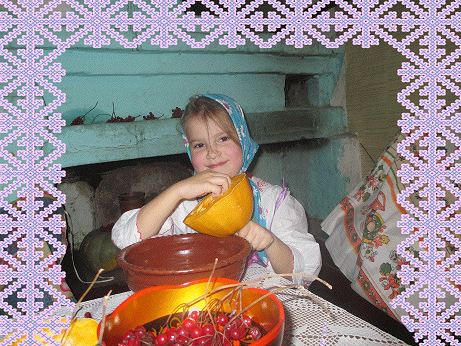 Чудо тыква есть у нас – Это раз.Ягоды калины – это два.Ложку мёда добавляем и чугун в печку мы                                             сажаем – это три.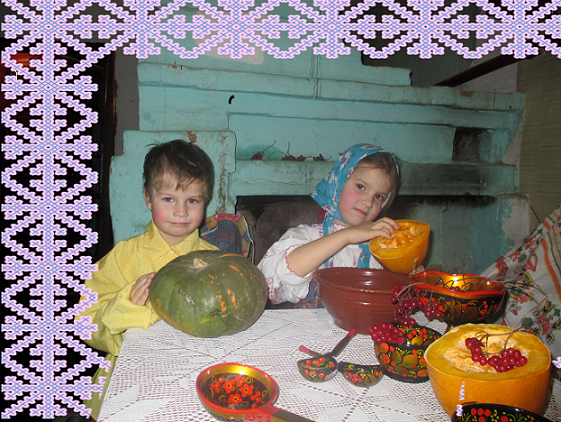 Мы немножко подождём и чугун на стол несём.«Где моя большая ложка?» - братик к столу поспешает.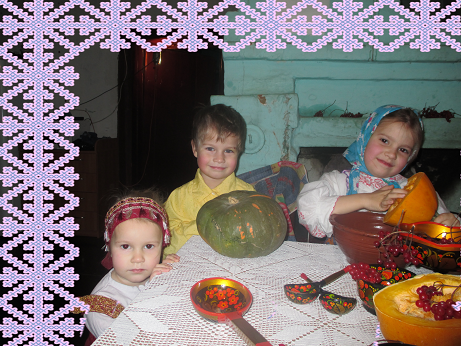 И сестрёнка Катенька с ложечкой красненькой, с ягодкой малинкой.«Подавайте- ка скорее тыковку с калинкой».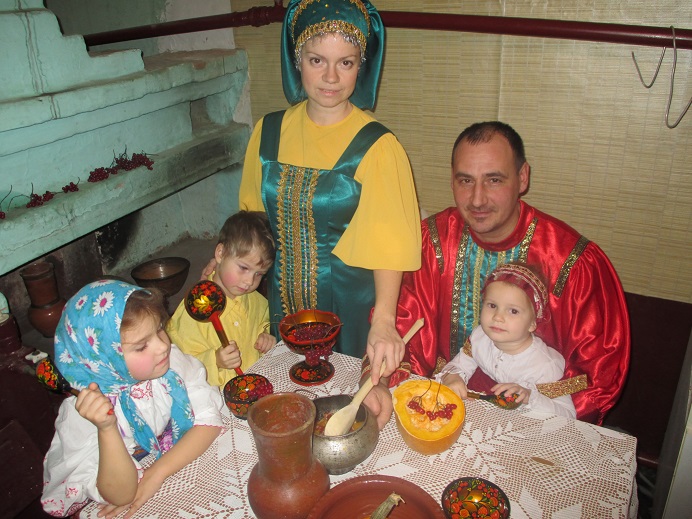 Мама с папой поспешили- всех  ребят за стол садили.«Кушайте , ребятки, здоровье поправляйте.»Приятного аппетита!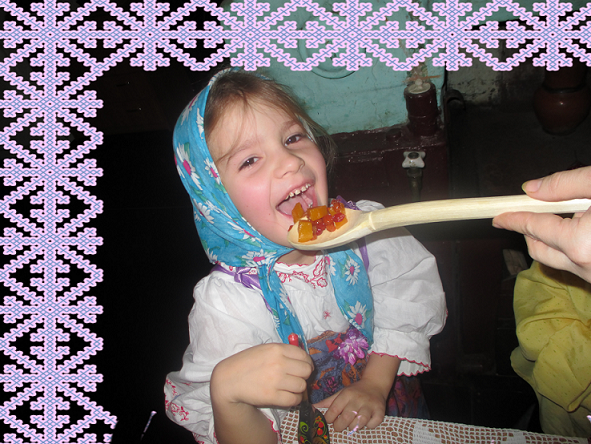 